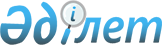 2012 жылғы 21 желтоқсандағы "Панфилов ауданының 2013-2015 жылдарға арналған аудандық бюджеті туралы" N 5-13-90 шешіміне өзгерістер енгізу туралы
					
			Күшін жойған
			
			
		
					Алматы облысы Панфилов аудандық мәслихатының 2013 жылғы 16 тамыздағы N 5-21-143 шешімі. Алматы облысының әділет департаментімен 2013 жылы 03 қыркүйекте N 2438 болып тіркелді. Күші жойылды - Алматы облысы Панфилов аудандық мәслихатының 2013 жылғы 19 желтоқсандағы № 5-25-178 шешімімен      Ескерту. Күші жойылды - Алматы облысы Панфилов аудандық мәслихатының 19.12.2013 № 5-25-178 шешімімен.      РҚАО ескертпесі.

      Құжаттың мәтінінде түпнұсқасының пунктуациясы мен орфографиясы сақталған.



      Қазақстан Республикасының 2008 жылғы 04 желтоқсандағы Бюджет Кодексінің 106-бабы 2-тармағының 4) тармақшасына және 4-тармағына, Қазақстан Республикасының 2001 жылғы 23 қаңтарындағы "Қазақстан Республикасындағы жергілікті мемлекеттік басқару және өзін-өзі басқару туралы" Заңының 6-бабы 1-тармағының 1) тармақшасына сәйкес, Панфилов аудандық мәслихаты ШЕШІМ ҚАБЫЛДАДЫ:



      1. Панфилов аудандық мәслихатының 2012 жылғы 21 желтоқсандағы "Панфилов ауданының 2013-2015 жылдарға арналған аудандық бюджеті туралы" N 5-13-90 шешіміне (2012 жылғы 28 желтоқсандағы нормативтік құқықтық актілерді мемлекеттік тіркеу Тізілімінде 2256 нөмірімен тіркелген, 2013 жылғы 26 қаңтардағы аудандық "Жаркент өңірі" газетінің 4 нөмірінде жарияланған), Панфилов аудандық мәслихатының 2013 жылғы 05 наурыздағы "Панфилов ауданының 2013-2015 жылдарға арналған аудандық бюджеті туралы" N 5-13-90 шешіміне өзгерістер мен толықтырулар енгізу туралы" N 5-14-97 шешіміне (2013 жылғы 15 наурыздағы нормативтік құқықтық актілерді мемлекеттік тіркеу Тізілімінде 2322 нөмірімен тіркелген, 2013 жылғы 13 сәуірдегі аудандық "Жаркент өңірі" газетінің 15 нөмірінде жарияланған), Панфилов аудандық мәслихатының 2013 жылғы 03 маусымдағы "Панфилов ауданының 2013-2015 жылдарға арналған аудандық бюджеті туралы" N 5-13-90 шешіміне өзгерістер енгізу туралы" N 5-17-124 шешіміне (2013 жылғы 12 маусымдағы нормативтік құқықтық актілерді мемлекеттік тіркеу Тізілімінде 2378 нөмірімен тіркелген, 2013 жылғы 03 шілдедегі аудандық "Жаркент өңірі" газетінің 26 нөмірінде жарияланған), Панфилов аудандық мәслихатының 2013 жылғы 04 шілдедегі "Панфилов ауданының 2013-2015 жылдарға арналған аудандық бюджеті туралы" N 5-13-90 шешіміне өзгерістер енгізу туралы" N 5-20-137 шешіміне (2013 жылғы 15 шілдедегі нормативтік құқықтық актілерді мемлекеттік тіркеу Тізілімінде 2400 нөмірімен тіркелген, 2013 жылғы 01 тамыздағы аудандық "Жаркент өңірі" газетінің 30,31 нөмірлерінде жарияланған) келесі өзгерістер енгізілсін:



      1-тармақтағы жолдар бойынша:

      1) "кірістер" "7015012" саны "6865557" санына ауыстырылсын, оның ішінде:

      "трансферттердің түсімдері бойынша" "5893024" саны "5743569" санына ауыстырылсын;

      2) "шығындар" "7086828" саны "6937373" санына ауыстырылсын.



      2. Көрсетілген шешімнің 1 қосымшасы осы шешімнің 1 қосымшасына сәйкес жаңа редакцияда баяндалсын.



      3. Осы шешімнің орындалуын бюджет, экономика, аграрлық, кәсіпкерлік, өндіріс, автокөлік жолдары және құрылыс мәселелері жөніндегі Панфилов аудандық мәслихатының тұрақты комиссиясына жүктелсін.



      4. Осы шешім 2013 жылдың 01 қаңтарынан бастап қолданысқа енгізіледі.      Аудандық мәслихаты

      сессиясының төрағасы                       З. Хахазов      Аудандық мәслихаттың

      хатшысы                                    Т. Оспанов      КЕЛІСІЛДІ:      "Ауданның экономика және

      бюджеттік жоспарлау бөлімі"

      мемлекеттік мекемесінің

      басшысы                                    Рамазанова Сауле Қасымқанқызы

      16 тамыз 2013 жыл

Панфилов аудандық мәслихатының

2013 жылғы "16" тамыздағы бекітілген

2012 жылғы 21 желтоқсандағы

"Панфилов ауданының 2013-2015

жылдарға арналған аудандық бюджеті

туралы" N 5-13-90 шешіміне өзгерістер

енгізу туралы N 5-21-143 шешіміне

1 қосымшаПанфилов аудандық мәслихатының

2012 жылғы "21" желтоқсанда бекітілген

"Панфилов ауданының 2013-2015

жылдарға арналған аудандық бюджеті

туралы" N 5-13-90 шешімімен бекітілген

1 қосымша 

Панфилов ауданының 2013 жылға арналған аудандық бюджеті
					© 2012. Қазақстан Республикасы Әділет министрлігінің «Қазақстан Республикасының Заңнама және құқықтық ақпарат институты» ШЖҚ РМК
				СанатыСанатыСанатыСанатыСомасы

(мың

теңге)СыныпСыныпСыныпСомасы

(мың

теңге)Ішкі сыныпІшкі сыныпСомасы

(мың

теңге)АТАУЫСомасы

(мың

теңге)1. Кірістер68655571Салықтық түсімдер105091904Меншікке салынатын салықтар10063051Мүлікке салынатын салықтар840960Жеке тұлғалардың мүлкiне салынатын салық24603Жер салығы141054Көлік құралдарына салынатын салық1462905Бірыңғай жер салығы4950Бірыңғай жер салығы495005Тауарларға, жұмыстарға және қызметтерге

салынатын ішкі салықтар345002Акциздер89603Табиғи және басқа ресурстарды пайдаланғаны

үшін түсетін түсімдер85004Кәсіпкерлік және кәсіби қызметті жүргізгені

үшін алынатын алымдар146425Ойын бизнесіне салық239807Басқа да салықтар3601Басқа да салықтар36008Заңдық мәнді іс-әрекеттерді жасағаны және

(немесе) оған уәкілеттігі бар мемлекеттік

органдар немесе лауазымды адамдар құжаттар

бергені үшін алынатын міндетті төлемдер97541Мемлекеттік баж97542Салықтық емес түсімдер4866701Мемлекеттік меншіктен түсетін кірістер45005Мемлекет меншігіндегі мүлікті жалға беруден түсетін кірістер450004Мемлекеттiк бюджеттен қаржыландырылатын,

сондай-ақ Қазақстан Республикасы Ұлттық

Банкiнiң бюджетiнен (шығыстар сметасынан)

ұсталатын және қаржыландырылатын мемлекеттiк

мекемелер салатын айыппұлдар, өсiмпұлдар,

санкциялар, өндiрiп алулар370001Мұнай секторы ұйымдарынан түсетiн түсiмдердi

қоспағанда, мемлекеттiк бюджеттен

қаржыландырылатын, сондай-ақ Қазақстан

Республикасы Ұлттық Банкiнiң бюджетiнен

(шығыстар сметасынан) ұсталатын және

қаржыландырылатын мемлекеттiк мекемелер

салатын айыппұлдар, өсiмпұлдар, санкциялар,

өндiрiп алулар3700006Басқа да салықтық емес түсiмдер71671Басқа да салықтық емес түсiмдер71673Негізгі капиталды сатудан түсетін түсімдер2240203Жерді және материалды емес активтерді сату224021Жерді сату224024Трансферттердің түсімдері574356902Мемлекеттік басқарудың жоғары тұрған

органдарынан түсетін трансферттер57435692Облыстық бюджеттен түсетін трансферттер5743569Функционалдық топФункционалдық топФункционалдық топФункционалдық топФункционалдық топСомасы

(мың

теңге)Кіші функцияКіші функцияКіші функцияКіші функцияСомасы

(мың

теңге)Бюджеттік бағдарламалардың әкімшісіБюджеттік бағдарламалардың әкімшісіБюджеттік бағдарламалардың әкімшісіСомасы

(мың

теңге)БағдарламаБағдарламаСомасы

(мың

теңге)АтауыСомасы

(мың

теңге)Шығындар693737301Жалпы сипаттағы мемлекеттiк қызметтер324973011Мемлекеттiк басқарудың жалпы функцияларын

орындайтын өкiлдi, атқарушы және басқа

органдар292299011112Аудан (облыстық маңызы бар қала)

мәслихатының аппараты14680011112001Аудан (облыстық маңызы бар қала)

мәслихатының қызметін қамтамасыз ету

жөніндегі қызметтер14680011122Аудан (облыстық маңызы бар қала) әкімінің

аппараты87293011122001Аудан (облыстық маңызы бар қала) әкімінің

қызметін қамтамасыз ету жөніндегі

қызметтер69993011122003Мемлекеттік органның күрделі шығыстары17300011123Қаладағы аудан, аудандық маңызы бар қала,

кент, ауыл, ауылдық округ әкімінің

аппараты190326011123001Қаладағы аудан, аудандық маңызы бар қала,

кент, ауыл, ауылдық округ әкімінің

қызметін қамтамасыз ету жөніндегі

қызметтер184266011123022Мемлекеттік органның күрделі шығыстары6060012Қаржылық қызмет15866012452Ауданның (облыстық маңызы бар қаланың)

қаржы бөлімі15866012452001Ауданның (облыстық маңызы бар қаланың)

бюджетін орындау және ауданның (облыстық

маңызы бар қаланың) коммуналдық меншігін

басқару саласындағы мемлекеттік саясатты

іске асыру жөніндегі қызметтер13718012452003Салық салу мақсатында мүлікті бағалауды

жүргізу1294012452010Жекешелендіру, коммуналдық меншікті

басқару, жекешелендіруден кейінгі қызмет

және осыған байланысты дауларды реттеу604012452018Мемлекеттік органның күрделі шығыстары250015Жоспарлау және статистикалық қызмет16808015453Ауданның (облыстық маңызы бар қаланың) экономика және бюджеттік жоспарлау бөлімі16808015453001Экономикалық саясатты, мемлекеттік

жоспарлау жүйесін қалыптастыру және

дамыту және ауданды (облыстық маңызы бар

қаланы) басқару саласындағы мемлекеттік

саясатты іске асыру жөніндегі қызметтер16473015453004Мемлекеттік органның күрделі шығыстары33502Қорғаныс61589021Әскери мұқтаждар2137021122Аудан (облыстық маңызы бар қала) әкімінің

аппараты2137021122005Жалпыға бірдей әскери міндетті атқару

шеңберіндегі іс-шаралар2137022Төтенше жағдайлар жөнiндегi жұмыстарды

ұйымдастыру59452022122Аудан (облыстық маңызы бар қала) әкімінің

аппараты59452022122006Аудан (облыстық маңызы бар қала)

ауқымындағы төтенше жағдайлардың алдын

алу және оларды жою58644022122007Аудандық (қалалық) ауқымдағы дала

өрттерінің, сондай-ақ мемлекеттік өртке

қарсы қызмет органдары құрылмаған елдi

мекендерде өрттердің алдын алу және

оларды сөндіру жөніндегі іс-шаралар80803Қоғамдық тәртіп, қауіпсіздік, құқықтық,

сот, қылмыстық-атқару қызметі3820039Қоғамдық тәртіп және қауіпсіздік

саласындағы басқа да қызметтер3820039485Ауданның (облыстық маңызы бар қаланың)

жолаушылар көлігі және автомобиль жолдары

бөлімі3820039458021Елдi мекендерде жол жүрісі қауiпсiздiгін

қамтамасыз ету382004Бiлiм беру4486094041Мектепке дейiнгi тәрбие және оқыту281938041464Ауданның (облыстық маңызы бар қаланың)

білім бөлімі281938041464009Мектепке дейінгі тәрбие ұйымдарының

қызметін қамтамасыз ету43606041464040Мектепке дейінгі білім беру ұйымдарында

мемлекеттік білім беру тапсырысын іске

асыруға238332042Бастауыш, негізгі орта және жалпы орта

білім беру3633202042123Қаладағы аудан, аудандық маңызы бар қала,

кент, ауыл, ауылдық округ әкімінің

аппараты4441042123005Ауылдық (селолық) жерлерде балаларды

мектепке дейін тегін алып баруды және

кері алып келуді ұйымдастыру4441042464Ауданның (облыстық маңызы бар қаланың)

білім бөлімі3628761042464003Жалпы білім беру3600840042464006Балаларға қосымша білім беру27921049Бiлiм беру саласындағы өзге де қызметтер570954049464Ауданның (облыстық маңызы бар қаланың)

білім бөлімі398068049464001Жергілікті деңгейде білім беру

саласындағы мемлекеттік саясатты іске

асыру жөніндегі қызметтер17712049464004Ауданның (облыстық маңызы бар қаланың) мемлекеттік білім беру мекемелерінде білім беру жүйесін ақпараттандыру14248049464005Ауданның (облыстық маңызы бар қаланың)

мемлекеттік білім беру мекемелер үшін

оқулықтар мен оқу-әдiстемелiк кешендерді

сатып алу және жеткізу62367049464012Мемлекеттік органның күрделі шығыстары250049464015Жетім баланы (жетім балаларды) және

ата-аналарының қамқорынсыз қалған баланы

(балаларды) күтіп-ұстауға асыраушыларына

ай сайынғы ақшалай қаражат төлемдері29378049464020Үйде оқытылатын мүгедек балаларды

жабдықпен, бағдарламалық қамтыммен

қамтамасыз ету25330049464067Ведомстволық бағыныстағы мемлекеттік

мекемелерінің және ұйымдарының күрделі

шығыстары248783049467Ауданның (облыстық маңызы бар қаланың)

құрылыс бөлімі172886049467037Білім беру объектілерін салу және

реконструкциялау17288606Әлеуметтiк көмек және әлеуметтiк

қамсыздандыру241151062Әлеуметтiк көмек215497062451Ауданның (облыстық маңызы бар қаланың)

жұмыспен қамту және әлеуметтік

бағдарламалар бөлімі215497062451002Еңбекпен қамту бағдарламасы42346062451004Ауылдық жерлерде тұратын денсаулық

сақтау, білім беру, әлеуметтік қамтамасыз

ету, мәдениет, спорт және ветеринар

мамандарына отын сатып алуға Қазақстан

Республикасының заңнамасына сәйкес

әлеуметтік көмек көрсету23143062451005Мемлекеттік атаулы әлеуметтік көмек1737062451006Тұрғын үй көмегі16000062451007Жергілікті өкілетті органдардың шешімі

бойынша мұқтаж азаматтардың жекелеген

топтарына әлеуметтік көмек9840062451010Үйден тәрбиеленіп оқытылатын мүгедек

балаларды материалдық қамтамасыз ету9805062451014Мұқтаж азаматтарға үйде әлеуметтiк көмек

көрсету2891706245101618 жасқа дейінгі балаларға мемлекеттік

жәрдемақылар76071062451017Мүгедектерді оңалту жеке бағдарламасына

сәйкес, мұқтаж мүгедектерді міндетті

гигиеналық құралдармен және ымдау тілі

мамандарының қызмет көрсетуін, жеке

көмекшілермен қамтамасыз ету76389Әлеуметтiк көмек және әлеуметтiк

қамтамасыз ету салаларындағы өзге де

қызметтер25654451Ауданның (облыстық маңызы бар қаланың)

жұмыспен қамту және әлеуметтік

бағдарламалар бөлімі25654451001Жергілікті деңгейде халық үшін әлеуметтік

бағдарламаларды жұмыспен қамтуды

қамтамасыз етуді іске асыру саласындағы

мемлекеттік саясатты іске асыру жөніндегі

қызметтер22918451011Жәрдемақыларды және басқа да әлеуметтік

төлемдерді есептеу, төлеу мен жеткізу

бойынша қызметтерге ақы төлеу2236451021Мемлекеттік органның күрделі шығыстары50007Тұрғын үй-коммуналдық шаруашылық1066783071Тұрғын үй шаруашылығы56913071467Ауданның (облыстық маңызы бар қаланың)

құрылыс бөлімі43312071467004Инженерлік коммуникациялық инфрақұрылымды

жобалау, дамыту, жайластыру және (немесе)

сатып алу43312487Ауданның (облыстық маңызы бар қаланың)

тұрғын үй-коммуналдық шаруашылық және

тұрғын үй инспекция бөлімі13601001Тұрғын үй-коммуналдық шаруашылық және

тұрғын үй қоры саласында жергілікті

деңгейде мемлекеттік саясатты іске асыру

бойынша қызметтер12454003Мемлекеттік органның күрделі шығыстары70041Жұмыспен қамту 2020 жол картасы бойынша

қалалар мен ауылдық елді мекендерді

дамыту шеңберінде объектілерді жөндеу

және абаттандыру1077072Коммуналдық шаруашылық966891123Қаладағы аудан, аудандық маңызы бар қала,

кент, ауыл, ауылдық округ әкімінің

аппараты1500123014Елді мекендерді сумен жабдықтауды

ұйымдастыру1500072467Ауданның (облыстық маңызы бар қаланың)

құрылыс бөлімі107500072467005Коммуналдық шаруашылығын дамыту107500487Ауданның (облыстық маңызы бар қаланың)

тұрғын үй-коммуналдық шаруашылығы және

тұрғын үй инспекциясы бөлімі857891016Сумен жабдықтау және су бұру жүйесінің

жұмыс істеуі6500029Сумен жабдықтау және су бұру жүйелерін

дамыту851391073Елді-мекендерді көркейту42979073123Қаладағы аудан, аудандық маңызы бар қала,

кент, ауыл, ауылдық округ әкімінің

аппараты39979073123008Елді мекендерде көшелерді жарықтандыру21996073123009Елді мекендердің санитариясын қамтамасыз

ету6554073123010Жерлеу орындарын күтіп-ұстау және туысы

жоқ адамдарды жерлеу120073123011Елді мекендерді абаттандыру мен

көгалдандыру11309487Ауданның (облыстық маңызы бар қаланың)

тұрғын үй-коммуналдық шаруашылығы және

тұрғын үй инспекциясы бөлімі3000030Елді мекендерді абаттандыру және

көгалдандыру300008Мәдениет, спорт, туризм және ақпараттық

кеңістiк161301081Мәдениет саласындағы қызмет84260081455Ауданның (облыстық маңызы бар қаланың)

мәдениет және тілдерді дамыту бөлімі84260081455003Мәдени-демалыс жұмысын қолдау84260082Спорт2458082465Ауданның (облыстық маңызы бар қаланың)

Дене шынықтыру және спорт бөлімі2458082465006Аудандық (облыстық маңызы бар қалалық)

деңгейде спорттық жарыстар өткiзу466082465007Әртүрлi спорт түрлерi бойынша аудан

(облыстық маңызы бар қала) құрама

командаларының мүшелерiн дайындау және

олардың облыстық спорт жарыстарына

қатысуы1992083Ақпараттық кеңiстiк34024083455Ауданның (облыстық маңызы бар қаланың)

мәдениет және тілдерді дамыту бөлімі34024083455006Аудандық (қалалық) кiтапханалардың жұмыс

iстеуi32734083455007Мемлекеттік тілді және Қазақстан

халықтарының басқа да тілдерін дамыту1290089Мәдениет, спорт, туризм және ақпараттық

кеңiстiктi ұйымдастыру жөнiндегi өзге де

қызметтер40559089455Ауданның (облыстық маңызы бар қаланың)

мәдениет және тілдерді дамыту бөлімі26272089455001Жергілікті деңгейде тілдерді және

мәдениетті дамыту саласындағы мемлекеттік

саясатты іске асыру жөніндегі қызметтер6374089455010Мемлекеттік органның күрделі шығыстары104032Ведомстволық бағыныстағы мемлекеттік

мекемелерінің және ұйымдарының күрделі

шығыстары19794089456Ауданның (облыстық маңызы бар қаланың)

ішкі саясат бөлімі9608089456001Жергілікті деңгейде ақпарат,

мемлекеттілікті нығайту және азаматтардың

әлеуметтік сенімділігін қалыптастыру

саласында мемлекеттік саясатты іске асыру

жөніндегі қызметтер9463089456003Жастар саясаты саласында іс-шараларды

іске асыру75089456006Мемлекеттік органның күрделі шығыстары70089465Ауданның (облыстық маңызы бар қаланың)

Дене шынықтыру және спорт бөлімі4679089465001Жергілікті деңгейде дене шынықтыру және

спорт саласындағы мемлекеттік саясатты

іске асыру жөніндегі қызметтер4609089465004Мемлекеттік органның күрделі шығыстары7010Ауыл, су, орман, балық шаруашылығы,

ерекше қорғалатын табиғи аумақтар,

қоршаған ортаны және жануарлар дүниесін

қорғау, жер қатынастары191310101Ауыл шаруашылығы37730101453Ауданның (облыстық маңызы бар қаланың)

экономика және бюджеттік жоспарлау бөлімі7563101453099Мамандардың әлеуметтік көмек көрсетуі

жөніндегі шараларды іске асыру7563101462Ауданның (облыстық маңызы бар қаланың)

ауыл шаруашылығы бөлімі14254101462001Жергілікті деңгейде ауыл шаруашылығы

саласындағы мемлекеттік саясатты іске

асыру жөніндегі қызметтер14054101462006Мемлекеттік органның күрделі шығыстары200101473Ауданның (облыстық маңызы бар қаланың)

ветеринария бөлімі15913101473001Жергілікті деңгейде ветеринария

саласындағы мемлекеттік саясатты іске

асыру жөніндегі қызметтер9008101473003Мемлекеттік органның күрделі шығыстары70101473007Қаңғыбас иттер мен мысықтарды аулауды

және жоюды ұйымдастыру2650101473008Алып қойылатын және жойылатын ауру

жануарлардың, жануарлардан алынатын

өнімдер мен шикізаттың құнын иелеріне

өтеу1500101473009Жануарлардың энзоотиялық аурулары бойынша

ветеринариялық іс-шараларды жүргізу2685106Жер қатынастары36672106463Ауданның (облыстық маңызы бар қаланың)

жер қатынастары бөлімі36672106463001Аудан (облыстық маңызы бар қала)

аумағында жер қатынастарын реттеу

саласындағы мемлекеттік саясатты іске

асыру жөніндегі қызметтер9585106463004Жердi аймақтарға бөлу жөнiндегi

жұмыстарды ұйымдастыру26989106463007Мемлекеттік органның күрделі шығыстары98109Ауыл, су, орман, балық шаруашылығы,

қоршаған ортаны қорғау және жер

қатынастары саласындағы басқа да

қызметтер116908109473Ауданның (облыстық маңызы бар қаланың)

ветеринария бөлімі116908109473011Эпизоотияға қарсы іс-шаралар жүргізу11690811Өнеркәсіп, сәулет, қала құрылысы және

құрылыс қызметі16985112Сәулет, қала құрылысы және құрылыс

қызметі16985112467Ауданның (облыстық маңызы бар қаланың)

құрылыс бөлімі8013112467001Жергілікті деңгейде құрылыс саласындағы

мемлекеттік саясатты іске асыру жөніндегі

қызметтер7923112467017Мемлекеттік органның күрделі шығыстары90112468Ауданның (облыстық маңызы бар қаланың)

сәулет және қала құрылысы бөлімі8972112468001Жергілікті деңгейде сәулет және қала

құрылысы саласындағы мемлекеттік саясатты

іске асыру жөніндегі қызметтер8752112468004Мемлекеттік органның күрделі шығыстары22012Көлiк және коммуникация308864121Автомобиль көлiгi307196123Қаладағы аудан, аудандық маңызы бар қала,

кент, ауыл, ауылдық округ әкімінің

аппараты302800013Аудандық маңызы бар қалаларда, кенттерде,

ауылдарда (селоларда), ауылдық (селолық)

округтерде автомобиль жолдарының жұмыс

істеуін қамтамасыз ету302800485Ауданның (облыстық маңызы бар қаланың)

жолаушылар көлігі және автомобиль жолдары

бөлімі4396023Автомобиль жолдарының жұмыс істеуін

қамтамасыз ету43969Көлiк және коммуникациялар саласындағы

өзге де қызметтер1668485Ауданның (облыстық маңызы бар қаланың)

жолаушылар көлігі және автомобиль жолдары

бөлімі1668001Жергілікті деңгейде жолаушылар көлігі

және автомобиль жолдары саласындағы

мемлекеттік саясатты іске асыру жөніндегі

қызметтер166813Басқалар74076133Кәсiпкерлiк қызметтi қолдау және

бәсекелестікті қорғау5910133469Ауданның (облыстық маңызы бар қаланың)

кәсіпкерлік бөлімі5910133469001Жергілікті деңгейде кәсіпкерлік пен

өнеркәсіпті дамыту саласындағы

мемлекеттік саясатты іске асыру жөніндегі

қызметтер5810133469004Мемлекеттік органның күрделі шығыстары100139Басқалар68166139123Қаладағы аудан, аудандық маңызы бар қала,

кент, ауыл, ауылдық округ әкімінің

аппараты60130139123040"Өңірлерді дамыту" Бағдарламасы

шеңберінде өңірлерді экономикалық

дамытуға жәрдемдесу бойынша шараларды

іске іске асыру60130139452Ауданның (облыстық маңызы бар қаланың)

қаржы бөлімі8036139452012Ауданның (облыстық маңызы бар қаланың)

жергілікті атқарушы органының резерві803615Трансферттер4271Трансферттер427452Ауданның (облыстық маңызы бар қаланың)

қаржы бөлімі427452006Нысаналы пайдаланылмаған (толық

пайдаланылмаған) трансферттерді қайтару4273. Таза бюджеттік кредит беру39663Бюджеттік кредиттер4414110Ауыл, су, орман, балық шаруашылығы,

ерекше қорғалатын табиғи аумақтар,

қоршаған ортаны және жануарлар дүниесiн

қорғау, жер қатынастары4414101Ауыл шаруашылығы44141453Ауданның (облыстық маңызы бар қаланың)

экономика және бюджеттік жоспарлау бөлімі44141453006Мамандарды әлеуметтік қолдау шараларын

іске асыру үшін бюджеттік кредиттер44141СанатыСанатыСанатыСанатыСанатыСомасы

(мың

теңге)СыныпСыныпСыныпСыныпСомасы

(мың

теңге)Ішкі сыныпІшкі сыныпІшкі сыныпСомасы

(мың

теңге)ЕрекшелігіЕрекшелігіСомасы

(мың

теңге)АТАУЫСомасы

(мың

теңге)5Бюджеттік кредиттерді өтеу44781Бюджеттік кредиттерді өтеу4478001Мемлекеттік бюджеттен берілген бюджеттік

кредиттерді өтеу447813Жеке тұлғаларға жергілікті бюджеттен

берілген бюджеттік кредиттерді өтеу4478Функционалдық топФункционалдық топФункционалдық топФункционалдық топФункционалдық топСомасы

(мың

теңге)Кіші функция Кіші функция Кіші функция Кіші функция Сомасы

(мың

теңге)Бюджеттік бағдарламалардың әкiмшiсiБюджеттік бағдарламалардың әкiмшiсiБюджеттік бағдарламалардың әкiмшiсiБюджеттік бағдарламалардың әкiмшiсiСомасы

(мың

теңге)БағдарламаБағдарламаСомасы

(мың

теңге)АТАЛУЫСомасы

(мың

теңге)4. Қаржы активтерімен операциялар бойынша

сальдо0СанатыСанатыСанатыСанатыСанатыСомасы

(мың

теңге)СыныпСыныпСыныпСыныпСомасы

(мың

теңге)Ішкі сыныпІшкі сыныпІшкі сыныпСомасы

(мың

теңге)ЕрекшелігіЕрекшелігіСомасы

(мың

теңге)АТАУЫСомасы

(мың

теңге)Мемлекеттің қаржы активтерін сатудан

түсетін түсімдер0СанатыСанатыСанатыСанатыСанатыСомасы

(мың

теңге)СыныпСыныпСыныпСыныпСомасы

(мың

теңге)Ішкі сыныпІшкі сыныпІшкі сыныпСомасы

(мың

теңге)ЕрекшелігіЕрекшелігіСомасы

(мың

теңге)АТАУЫСомасы

(мың

теңге)5. Бюджет тапшылығы (профициті)-1114806. Бюджет тапшылығын қаржыландыру

(профицитін пайдалану)1114807Қарыздар түсімі44141701Мемлекеттік ішкі қарыздар441412Қарыз алу келісім-шарттары4414103Ауданның (облыстық маңызы бар қаланың)

жергілікті атқарушы органы алатын

қарыздар441418Бюджет қаражаттарының пайдаланылатын

қалдықтары7181701Бюджет қаражаты қалдықтары718171Бюджет қаражатының бос қалдықтары7181701Бюджет қаражатының бос қалдықтары71817Функционалдық топФункционалдық топФункционалдық топФункционалдық топФункционалдық топСомасы

(мың

теңге)Кіші функцияКіші функцияКіші функцияКіші функцияСомасы

(мың

теңге)Бюджеттік бағдарламалардың әкiмшiсiБюджеттік бағдарламалардың әкiмшiсiБюджеттік бағдарламалардың әкiмшiсiБюджеттік бағдарламалардың әкiмшiсiСомасы

(мың

теңге)БағдарламаБағдарламаСомасы

(мың

теңге)АТАЛУЫСомасы

(мың

теңге)16Қарыздарды өтеу4479161Қарыздарды өтеу4479161452Ауданның (облыстық маңызы бар қаланың)

қаржы бөлімі4479161452008Жергілікті атқарушы органның жоғары

тұрған бюджет алдындағы борышын өтеу4478021Жергілікті бюджеттен берілген

пайдаланылмаған бюджеттік кредиттерді

қайтару1